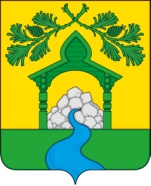 СОВЕТ НАРОДНЫХ ДЕПУТАТОВТВЕРДОХЛЕБОВСКОГО СЕЛЬСКОГО ПОСЕЛЕНИЯ БОГУЧАРСКОГО МУНИЦИПАЛЬНОГО РАЙОНАВОРОНЕЖСКОЙ ОБЛАСТИРЕШЕНИЕот «02» ноября 2017 г. № 162       с.ТвердохлебовкаО признании утратившим силу решения Совета народных депутатов Твердохлебовского сельского поселения от 22.08.2017 № 148 «Об утверждении Положения о порядке принятия, учета и оформления в муниципальную собственность выморочного имущества»В соответствии с Федеральным законом от 06.10.2003 № 131-ФЗ «Об общих принципах организации местного самоуправления в Российской Федерации», ст. 1151 Гражданского кодекса Российской Федерации, уставом Твердохлебовского сельского поселения Богучарского муниципального района Воронежской области, Совет народных депутатов Твердохлебовского сельского поселения Богучарского муниципального района решил:1. Решение Совета народных депутатов Твердохлебовского сельского поселения от 22.08.2017 № 148 «Об утверждении Положения о порядке принятия, учета и оформления в муниципальную собственность выморочного имущества» признать утратившим силу.2. Настоящее решение обнародовать на территории Твердохлебовского сельского поселения.3. Контроль за исполнением настоящего решения возложить на главу Твердохлебовского сельского поселения Чвикалова В.Н.Глава Твердохлебовского сельского поселения                                В.Н.Чвикалов	Утверждаю                                                                          Глава Твердохлебовского сельского поселения                                                                                     Богучарского муниципального района                                                                                                  Воронежской области                                                                                                                             _________________В.Н. Чвикалов                                                                                                                                                                                                                     от  «02» ноября 2017 г.АКТобнародования решения Совета народных депутатов  Твердохлебовского сельского поселения Богучарского муниципального района Воронежской области от 02.11.2017 № 162 О признании утратившим силу решения Совета народных депутатов Твердохлебовского сельского поселения от 22.08.2017 № 148 «Об утверждении Положения о порядке принятия, учета и оформления в муниципальную собственность выморочного имущества»Мы, нижеподписавшиеся, комиссия в составе:Дидиченко Николай Петрович, заместитель председателя Совета народных депутатов  Твердохлебовского сельского поселения,Путинцева Наталья Николаевна, ведущий специалист администрации Твердохлебовского сельского поселения,  Мироненко Татьяна Николаевна, старший инспектор администрации Твердохлебовского сельского поселения,         Лысенко Александр Сергеевич, депутат  Совета народных депутатов Твердохлебовского сельского поселения,         Кищенко Елена Михайловна, депутат Совета народных депутатов Твердохлебовского сельского поселения,      составили настоящий акт о том, что «02» ноября 2017 г. разместили копию  решения Совета народных депутатов  Твердохлебовского сельского поселения Богучарского муниципального района Воронежской области от 02.11.2017 № 162  «О признании утратившим силу решения Совета народных депутатов Твердохлебовского сельского поселения от 22.08.2017 № 148 «Об утверждении Положения о порядке принятия, учета и оформления в муниципальную собственность выморочного имущества» в местах, установленных Уставом  Твердохлебовского сельского поселения Богучарского муниципального района Воронежской области:-  информационном стенде на здании администрации Твердохлебовского сельского поселения по адресу: с. Твердохлебовка, улица Калинина, дом 64;- информационном  стенде на здании Дома культуры в с.Твердохлебовка по адресу: с. Твердохлебовка, улица Калинина, дом 62;- информационном стенде на здании медицинского пункта в с. Твердохлебовка по адресу: с. Твердохлебовка, улица Советская, дом 9;- информационном стенде на здании Богучарского РАЙПО в с. Твердохлебовка, улица Советская, дом 11;- информационном стенде на административном здании СХА «Аграрий» по адресу: х. Белый Колодец, улица Степная, дом 21;- информационном стенде на здании медпункта в с. Дубовиково по адресу: с. Дубовиково, улица Степная, дом 5;- информационном стенде на здании Дома культуры в п. Вишневый по адресу: п. Вишневый по адресу: п. Вишневый, улица Школьная, дом 9;- информационном стенде на здании магазина в п. Вишневый по адресу: п. Вишневый, улица Школьная, дом 10 «а»;- информационном стенде на здании медицинского пункта в п. Вишневый по адресу: п. Вишневый, улица Гвардейская, дом 20.        Дидиченко Н.П. ____________________        Путинцева  Н.Н.____________________        Мироненко Т.Н. ____________________        Лысенко А.С.  ______________________        Кищенко Е.М.    ____________________